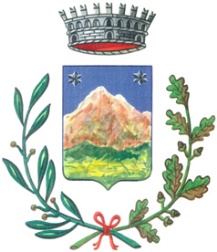 COMUNE DI ISOLA DEL GRAN SASSOALL BELENCO DI OPERATORI ECONOMICI PER L’AFFIDAMENTO DI SERVIZIATTINENTI ALL’ARCHITETTURA E ALL’ INGEGNERIAINFERIORE A €uro 100.000,00  DI IMPORTODICHIARAZIONE SOSTITUTIVA(ai sensi del D.P.R n.445/2000)Il sottoscritto__________________________________________________________________________nato/a_________________________________________________________ il ______________________Domicilio professionale in ________________________________________________________________Via _______________________________________________________________  cap__________________codice fiscale ________________________________P. IVA________________________________________indirizzo P.E.C.__________________________________________________________________________Tel.______________________________________________________________________________________Nella qualità di ____________________________________________________________________________dell’operatore economico_____________________________________________________________________ con sede _________________________________________________________________________________Via _____________________________________________________________________cap______________codice fiscale___________________________________ P. IVA ____________________________________indirizzo P.E.C._________________________________________________________________________DICHIARA SOTTO LA PROPRIA RESPONSABILITÀai sensi e per gli effetti degli artt. 46 e 47 D.P.R. n. 445/2000che, in relazione alla propria forma giuridica:  in quanto società di professionisti, rispetta i requisiti di cui all’art. 255 D.P.R. 207/2010:predispone ed aggiorna l’organigramma comprendente i soggetti direttamente impiegati nello svolgimento di funzioni professionali e tecniche, nonché di controllo della qualità1 e lo allega con l’indicazione delle specifiche competenze e responsabilità;rispetta gli obblighi di comunicazione imposti dall’articolo 254 D.P.R. 207/2010;    in quanto società di ingegneria, rispetta i requisiti di cui all’art. 254 D.P.R. 207/2010: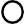 dispone di almeno un direttore tecnico, con funzioni di collaborazione alla definizione degli indirizzi strategici della società e di collaborazione e controllo sulle prestazioni svolte dai tecnici incaricati delle progettazioni, dotato di laurea in ingegneria o architettura o in una disciplina tecnica attinente all’attività prevalente svolta dalla società, abilitato all’esercizio della professione da almeno dieci anni nonché iscritto al relativo albo professionale previsto dai vigenti ordinamenti ovvero abilitato all’esercizio della professione secondo le norme dei paesi dell’Unione Europea cui appartiene il soggetto, al quale o ad altro ingegnere o architetto da lui dipendente, laureato e abilitato all’esercizio della professione, ed iscritto al relativo albo professionale, la società delega il compito di approvare e controfirmare gli elaborati tecnici inerenti alle prestazioni oggetto degli eventuali servizi che possano essergli affidati2; il quale direttore tecnico è formalmente consultato dall'organo di amministrazione della società ogniqualvolta vengono definiti gli indirizzi relativi all'attività di progettazione, si decidono le partecipazioni a gare per affidamento di incarichi o a concorsi di idee o di progettazione, e comunque quando si trattano in generale questioni relative allo svolgimento di studi di fattibilità, ricerche, consulenze, progettazioni, direzioni dei lavori, valutazioni di congruità tecnico-economica e studi di impatto ambientale.predispone ed aggiorna l’organigramma comprendente i soggetti direttamente impiegati nello svolgimento di funzioni professionali e tecniche, nonché di controllo della qualità3 e lo allega con l’indicazione delle specifiche competenze e responsabilità;la società svolge anche attività diverse dalle prestazioni di servizi di cui all’articolo 252 D.P.R. 207/2010, nell'organigramma sono indicate la struttura organizzativa e le capacità professionali espressamente dedicate alla suddetta prestazione di servizi. I relativi costi sono evidenziati in apposito allegato al conto economico;l’organigramma e le informazioni di cui sopra, nonché ogni loro successiva variazione, sono comunicati all'Autorità entro trenta giorni dall’approvazione dei bilanci;l’indicazione delle attività diverse da quelle appartenenti ai servizi di natura tecnica sono comunicate all’Autorità;   in quanto consorzio stabile di società di professionisti e di società di ingegneria, rispetta i requisiti di cui all’art. 256. D.P.R. 207/2010 e rispetta gli obblighi di comunicazione imposti dall’articolo 254;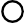 di essere in possesso dei requisiti professionali previsti dalla normativa per l’espletamento degli incarichi per i quali è stata richiesta l’iscrizione;di essere iscritto  all’ordine professionale _________________________________________________aln.___________________________;l’insussistenza di tutte le cause di incompatibilità previste dal Codice e dal Regolamento, nonché dalle vigenti disposizioni legislative e regolamentari, ivi comprese quelle dell’ordine professionale di appartenenza;è  iscritto all’istituto previdenziale ____________________ n°  di matricola ___________________e di essere in regola con i relativi versamenti;è iscritto presso l’INPS	 Sede di _______________________ n° di matricola ___________e di essere in regola con i relativi versamenti;____________________1 In particolare: a) i soci; b) gli amministratori; c) i dipendenti; d) i consulenti su base annua, muniti di partiva IVA e che firmino il progetto, ovvero firmino i rapporti di verifica del progetto, ovvero facciano parte dell’ufficio di direzione lavori e che abbiano fatturato nei confronti della società una quota superiore al 50 per cento del proprio fatturato annuo risultante dall’ultima dichiarazione IVA; e) i collaboratori a progetto in caso di soggetti non esercenti arti e professioni.2 L’approvazione e la firma degli elaborati comportano la solidale responsabilità civile del direttore tecnico o del delegato con la società di ingegneria nei confronti della stazione appaltante.3 In particolare: a) i soci; b) gli amministratori; c) i dipendenti; d) i consulenti su base annua, muniti di partiva IVA e che firmino il progetto, ovvero firmino i rapporti di verifica del progetto, ovvero facciano parte dell’ufficio di direzione lavori e che abbiano fatturato nei confronti della società una quota superiore al 50 per cento del proprio fatturato annuo risultante dall’ultima dichiarazione IVA; e) i collaboratori a progetto in caso di soggetti non esercenti arti e professioni.è iscritto presso l’INAIL Sede di ____________________ n° di matricola ______________e di essere in regola con i relativi versamenti;non  è tenuto all’iscrizione presso __________________per  le seguenti motivazioni _____________________________________________________________;che, avendo chiesto di essere iscritto per la tipologia d’incarico 2.1.4 Coordinamento Sicurezza – Duvri possiede i requisiti previsti dall’art. 98 del D.Lgs. n. 81/2008 e allega ai fini della verifica del requisito ex articolo 98 del D.Lgs. n. 81/2008 la seguente documentazione:attestazione ex articolo 98, comma 1, del D.Lgs. n. 81/2008, da parte di datori di lavoro o committenti, comprovante l'espletamento di attività lavorativa nel settore delle costruzioni per la durata richiesta in relazione al titolo di studio conseguito;   attestato di frequenza di cui al comma 2 dell’art. 98 del D.Lgs. n. 81/2008 (da produrre se non ricorrono le condizioni di cui al successivo comma 4) e, se ricorre la circostanza, attestato di aggiornamento previsto dal medesimo comma 2;   se ricorrono le condizioni di cui al successivo comma 4 da produrre in alternativa la seguente documentazione:dichiarazione di aver svolto attività tecnica in materia di sicurezza nelle costruzioni, per almeno cinque anni, in qualità di pubblici ufficiali o di incaricati di pubblico servizio con indicazione dettagliata dei soggetti presso cui è stata svolta l’attività/servizio;dichiarazione sostitutiva di certificazione certificato universitario attestante il superamento di un esame universitario relativo ad uno specifico insegnamento del corso di laurea nel cui programma siano presenti i contenuti minimi di cui all'allegato XIV D.Lgs. n. 81/2008, con indicazione della relativa denominazione e dell’Università presso cui l’esame è stato sostenuto;l'attestato di partecipazione ad un corso di perfezionamento universitario i cui programmi e le relative modalità di svolgimento siano conformi all’allegato XIV D.Lgs. n. 81/2008;che, avendo chiesto di essere iscritto per la tipologia d’incarico nn. 2.1.5. Collaudo Statico 2.1.6. Collaudo Tecnico Amministrativo non si trova nelle ipotesi che non consentono l’affidamento dell’incarico di collaudo, indicate all’art. 216 del D.P.R. n. 207/2010;4che, avendo chiesto di essere iscritto per la tipologia d’incarico n. 2.1.7 Verifica preventiva della progettazione ex art. 26 del D.Lgs. n. 50/2016:è organismi di ispezione di tipo A e di tipo C accreditati in conformità alla norma UNI CEI EN ISO/IEC 17020 ai sensi del Regolamento (CE) 765 del 2008;è dotato di un sistema interno di controllo di qualità conforme alla UNI EN ISO 9001 certificato da Organismi accreditati ai sensi del medesimo Regolamento CE;che, avendo chiesto di essere iscritto per la tipologia d’incarico n. 2.1.9 Rilascio delle certificazioni e delle dichiarazioni di cui al comma 4, dell'art. 16, del D.Lgs. 8/03/2006 n. 139, redazione dei progetti elaborati con l'approccio ingegneristico alla sicurezza antincendio di cui al decreto del Ministro  dell'interno 9/05/2007,4 Art. 216 co. 3 Costituiscono requisito abilitante allo svolgimento dell'incarico di collaudo l'essere laureato in ingegneria, architettura, e, limitatamente a un solo componente della commissione, l'essere laureato in geologia, scienze agrarie e forestali; è, inoltre, necessaria l'abilitazione all'esercizio della professione nonché, ad esclusione dei dipendenti delle amministrazioni aggiudicatrici, l'iscrizione da almeno cinque anni nel rispettivo albo professionale. co 5. L'incarico di collaudo può essere conferito anche a soggetti muniti di laurea breve o diploma universitario, nell'ambito stabilito dalla normativa vigente in ordine alle attività attribuite a ciascuna professione, abilitati all'esercizio della professione e, ad esclusione dei dipendenti delle amministrazioni aggiudicatrici, iscritti da almeno cinque anni nel rispettivo albo professionale. co. 6. Il collaudo di lavori di manutenzione può essere affidato ad un funzionario delle stazioni appaltanti munito di diploma tecnico che abbia prestato servizio per almeno cinque anni presso amministrazioni aggiudicatrici ovvero ad un tecnico diplomato, geometra o perito, nell'ambito stabilito dalla normativa vigente in ordine alle attività attribuite a ciascuna professione iscritto da almeno cinque anni all'ordine o collegio professionale di appartenenza. co. 7. Non essere magistrati ordinari, amministrativi e contabili, avvocati e procuratori dello Stato, in attività di servizio.nonché del relativo documento sul sistema di gestione della sicurezza antincendio è iscritto nell'elenco del Ministero dell’Interno – D.M. 05/08/2011;che, avendo chiesto di essere iscritto per la tipologia d’incarico n. 2.1.10 Redazione di progetti illuminotecnici  è iscritto nell'elenco regionale L.R. Puglia 15/05 e R.R. di attuazione o conformi;che avendo chiesto l’iscrizione nell’elenco degli operatori per servizi di importo pari o superiore ad €, 40.000,00 e inferiori a €. 100.000,00, al fine di garantire una correlazione dell’esperienza pregressa richiesta al professionista con le tipologie progettuali previste dall’Amministrazione allega documentazione comprovante lo svolgimento nel triennio precedente l’iscrizione servizi relativi alla classificazione di cui al punto 2.2 dell’avviso. per un importo totale non inferiore a €.40.000,00, tale è posseduto anche in relazione alle classificazioni appartenenti alla medesima categoria;che, avendo chiesto di essere iscritto per la tipologia d’incarico n. 2.1.14 consulenza ed analisi acustiche ed elaborazione documenti in materia di acustica presenta la qualificazione ai sensi della L. 447/95 e allega i prescritti documenti;di impegnarsi a segnalare tempestivamente l’eventuale insorgere di cause di incompatibilità;di essere informato che i dati raccolti saranno trattati anche con mezzi informatici, esclusivamente per il procedimento per il quale la presente dichiarazione viene resa ai sensi dell’art. 13 del D.lgs. 163/06 e s.m.i.ALLEGATI:Documento di identità del dichiarante in corso di validità;Organigramma completo delle specifiche indicazioni richieste dal D.P.R. 207/2010;Documentazione ex art. 98 D.lgs. 81/2008 (attestazione committenza e attestati comma 2 o comma4); Documentazione relativa alla tipologia di incarico n. 2.1.7.;Documentazione relativa alla tipologia d’incarico n. 2.1.10;Documentazione inerente la qualificazione ai sensi della L. 447/95 (incarico 2.1.14);Documentazione comprovante lo svolgimento nel triennio precedente l’iscrizione servizi relativi alla classificazione per un importo totale di € 40.000,00;Data ______________________________________________Firmato digitalmente da_____________________________________